Cap Sciences pour ma Planète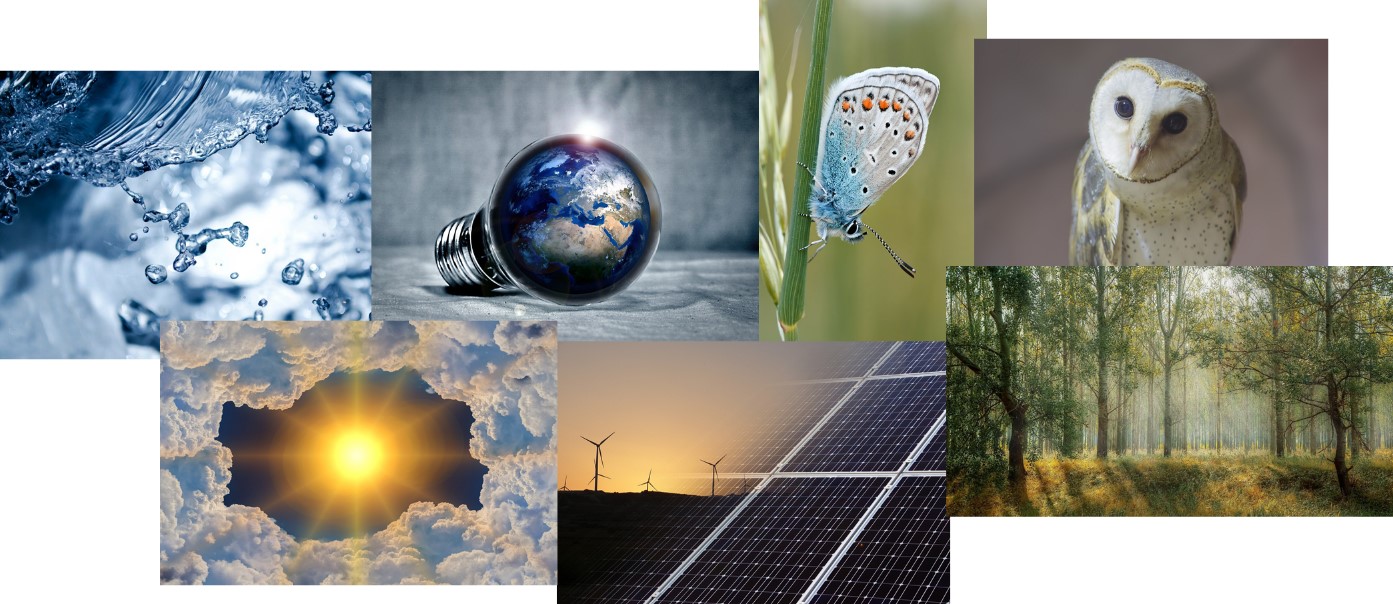 Année scolaire 2022-2023DOSSIER DE CANDIDATURECommune :Établissement : Nom du chef d’établissement :Etablissement labellisé E3D : 	   Non		 Oui	  	 Niveau :A retourner pour le 30 septembre 2022 au plus tard, dûment renseigné et signé par mail àPascale Parsis, Direction de la jeunesse et des collègesPôle actions éducatives : p.parsis@somme.fr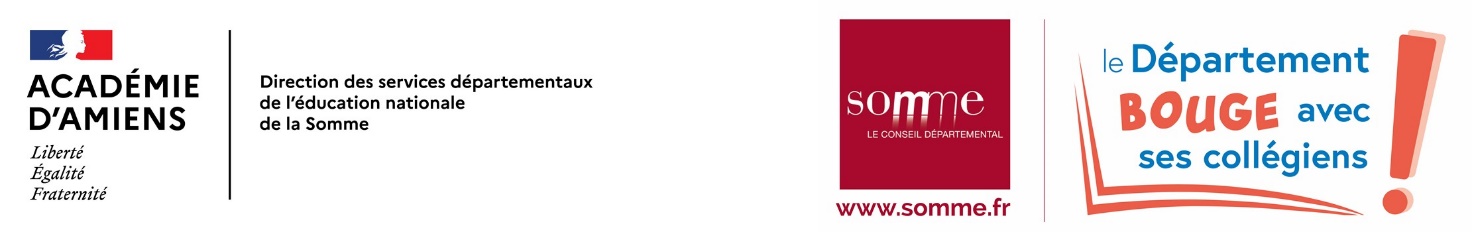 Présentation du projetNom du projet : Référent du projet au sein de l’établissement Nom : Prénom : Fonction : Coordonnées électroniques : Coordonnées téléphoniques : Atelier souhaité : Changement climatique Eau EnergiesPériode souhaitée pour le déroulement de l'atelier (rappel : 1 atelier = 3 x 3h) : Jours et créneaux horaires de préférence dans la semaine, le cas échéant : Nombre d’élèves : Niveau de classe des élèves concernés : Caractéristiques du groupe, le cas échéant : Discipline(s) impliquée(s) dans le projet : Le projet existait-il les années précédentes ? 		 Oui		 NonLe projet est-il en lien avec un autre dispositif ?  		 Oui		 NonSi oui, lequel ?  Décrivez le projet pédagogique pour la classe et expliquez en quoi l'atelier choisi s'inscrit en articulation avec le projet et participe à la progression des enseignements :Quels sont les résultats attendus et les modalités d'évaluation ?Conditions de mise en place de l'atelierMerci de cocher les cases si les conditions sont prévues.Avis du chef d'établissement				À Le Le chef d'établissement,					Cachet										SignatureRappel des critèresCritères de recevabilitéPublic cibléCap Sciences pour ma Planète s'adresse à des classes entières de 6ème, 5ème ou 4ème des collèges publics ou privés de la Somme, ainsi qu’aux élèves de 4ème de l’enseignement professionnel technique ou agricole.Période de réalisation de l'atelierLe projet doit se dérouler sur le temps scolaire, durant l’année scolaire 2022-2023.Critères de sélection des candidaturesLes candidatures sont sélectionnées par un comité technique composé de représentants du Département et de l’Éducation nationale. Le comité technique s’assure que le projet présenté :est en lien avec les programmes scolaires ;s’inscrit en articulation avec un projet pédagogique cohérent mené par un ou plusieurs enseignants.Si le nombre de candidatures déposées et ayant obtenu un avis favorable dépasse les capacités d’intervention de l’association partenaire, le comité technique favorisera les projets selon les critères suivants, par ordre de priorité :1. les établissements n’ayant pas bénéficié d’un atelier Cap Sciences pour ma Planète l’année scolaire précédente ;2. les établissements situés dans une commune de moins de 4 500 habitants ;3. les établissements relevant de l’éducation prioritaire ;4. les projets destinés aux élèves des classes SEGPA et/ou relevant du dispositif ULIS ;5. l’ordre chronologique d’arrivée des dossiers de candidatures.Sauf si des places restaient disponibles, une seule candidature par établissement à Cap Sciences pour ma Planète pourra être retenue.Les candidatures déposées dans le cadre de Cap Sciences pour ma Planète pour un groupe d’élèves engagé dans le dispositif des ateliers scientifiques et techniques proposé par l’Académie d’Amiens, ne seront pas prioritaires. Elles pourront néanmoins être étudiées si des places restaient disponibles à l’issue de l’attribution des ateliers à des classes entières.ContactsDépartement de la SommePascale Parsis, chargée de mission développement éducatifp.parsis@somme.fr - 03 22 71 97 28Direction des services départementaux de l'Éducation nationaleStéphane Boué, chargé de mission culture scientifique et éducation au développement durablestephane.boue@ac-amiens.fr - 03 22 71 25 58Planète Sciences Hauts-de-FranceSébastien Moriamé, Responsable secteur Somme et opérations régionalessebastien.moriame@planete-sciences.org - 03 22 47 69 53Préparation concertée du projet en amont : rencontre entre le référent au sein de l'établissement et l'animateur de l'association partenaire, afin de déterminer des objectifs partagés et définir les modalités de mise en œuvre et d'évaluation de l'atelier ;Mise à disposition d'une salle de classe traditionnelle et modulable avec possibilité de bouger les tables ;Collaboration de l'équipe pédagogique pendant les interventions ;Engagement à transmettre, dans les deux semaines suivant la fin de l'atelier, la "fiche – bilan" au Département – Direction de la jeunesse et des collèges – pôle actions éducatives.